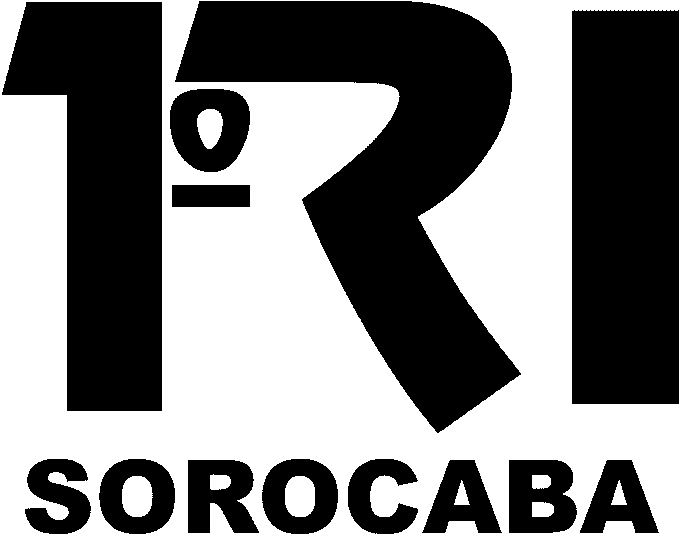 Nome:_______________________________________________________________________________________CPF:___________________________________    Telefone: (___)_______________________________________E-mail: ______________________________________________________________________________________Pedido:________________________________________________________________________________________________________________________________________________________________________________________________________________________________________________________________________________Finalidade/motivo da solicitação:_________________________________________________________________________________________________________________________________________________________________________________________________________________________________________Assinatura: ________________________________________________________________________________________________________________________________________________________________Nome:_______________________________________________________________________________________CPF:___________________________________    Telefone: (___)_______________________________________E-mail: ______________________________________________________________________________________Pedido:________________________________________________________________________________________________________________________________________________________________________________________________________________________________________________________________________________ Finalidade/motivo da solicitação:_______________________________________________________________________________________________________________________________________________________________________________________________________________________________________Assinatura: ____________________________________________________________________________